Bản mô tả công việc lập trình javaTHÔNG TIN TUYỂN DỤNG NHANHChức vụ:Nhân viên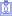 Kinh nghiệm:Không yêu cầu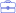 Hình thức làm việc:Toàn thời gian cố định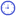 Yêu cầu bằng cấp:Không yêu cầu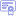 Yêu cầu giới tính:Không yêu cầu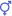 Ngành nghề: IT phần mềm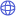 Mô tả công việc+ Lập trình phát triển các hệ thống phần mềm theo bài toán KH…
+ Xây dựng các báo cáo theo mẫu.
+ Khảo sát nghiệp vụ các bài toán quản trị cho các doanh nghiệp, tổ chức.
+ Triển khai các dự án và hỗ trợ khách hàng+ Chủ động tìm hiểu kiến thức, nghiên cứu các công nghệ mới để có thể áp dụng vào án tham gia tại công ty tạo nên hiệu quả năng suất mới tốt hơn. + Thực hiện duy trì và phát triển các nền tảng website, đảm nhận code và cấu trúc về các dữ liệu có sẵn tại công ty. + Chịu trách nhiệm cho việc nâng cấp các hệ thống và phần mềm để tạo sự an toàn, bảo mật tốt hơn. + Liên kết, hợp tác làm việc với các phòng ban cùng các technical writer để viết và tạo ra các tài liệu hướng dẫn người dùng một cách đơn giản và dễ hiểu nhất. + Khi có các chức năng phức tạp cần chủ động cho việc hỗ trợ các thành viên nhóm. Cũng như có thể đưa ra lời nhận xét hoặc đánh giá về source code của các thành viên để cải tiến cho nhau hoàn thành công việc tốt nhất tránh các lỗi xảy ra. + Phân tích về nhu cầu của người sử dụng để tiện thông báo cho việc thiết kế ứng dụng, đóng góp ý tưởng chung. + Chuẩn bị về các tài liệu thiết kế và đề xuất về các thay đổi cần thiết để được bàn bạc và cùng phê duyệt. + Căn chỉnh, chỉnh sửa ứng dụng phù hợp với chính mục tiêu kinh doanh và chủ động phát triển thử nghiệm xem xét kết quả nhận được. + Thường xuyên bảo trì, kiểm tra rà soát để có thể bắt kịp lỗi và sửa chữa đúng lúc tránh việc tồn động gây nên hậu quả xấu. Yêu cầu công việc+ Ngôn ngữ lập trình: Java, HTML, CSS…
+ Biết các ngôn ngữ lập trình khác là một lợi thế: C#, C++, Python, Javascript, ...
+ Cơ sở dữ liệu: MS SQL, Oracle, Postges, MySQL
+ Công cụ: Eclipse, Visual Studio, Ireport, Crystal Report
+ Tư duy nhanh nhẹn
+ Đam mê lập trình, ham học hỏi
TTS:
+ Nắm chắc java core
+ Tư duy nhanh nhẹn
+ Đam mê lập trình, ham học hỏiQuyền lợi được hưởng- Mức thu nhập: Thương lượng (Up to 20m)
- Làm việc trong môi trường năng động, chuyên nghiệp có nhiều cơ hội thăng tiến.
- Cung cấp trang thiết bị đầy đủ để phục vụ công việc.
- Được đóng BHXH, BHYT, BHTN.
- Được đào tạo, nâng cao nghiệp vụ thường xuyên.
- Thưởng dự án sau khi hoàn thành dự án.
- 1 năm xét tăng lương 2 lần. Đối với các cá nhân có sự tiến bộ vượt bậc sẽ được xét tăng lương 4 lần/năm.
- Các bạn chưa có kinh nghiệm được đào tạoHồ sơ bao gồm- Đơn xin việc.
- Sơ yếu lý lịch.
- Hộ khẩu, chứng minh nhân dân và giấy khám sức khoẻ.
- Các bằng cấp có liên quan.